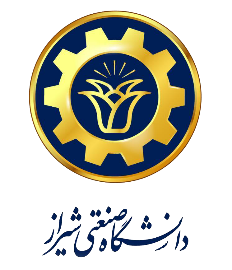 دانشکده مهندسی کامپیوتر و فناوری اطلاعاتپیشنهاد پروژه دوره کارشناسیعنوان پروژه خود را در اینجا بنویسیددانشجونام و شماره دانشجویی خود را در اینجا بنویسید. به عنوان مثال رضا حسینی (9910256)استاد راهنمادکتر .....استاد ناظردکتر .....ایده پروژه خود را با ترسیم یک شکل نشان دهیدموضوع پروژه را توضیح دهیدمشخص کنید که در این پروژه چه مطالبی یاد خواهید گرفتراهنمای ارائه پیشنهاد:در بخش ترسیم ایده از یک شکل انتزاعی نظیر فلوچارت برای نمایش معماری و نکات مهم سمینار نظیر الگوریتم ها، روش ها و ... استفاده کنید. فراموش نکنید که یک تصویر معادل هزاران کلمه است.مهلت انجام و تحویل پروژه تا انتهای نیمسال جاری است و در صورت عدم تحویل پروژه مطابق قوانین تحصیلی نمره صفر برای شما لحاظ خواهد شد.این فرم می بایست حداکثر در 3 صفحه تکمیل شده و برای استاد راهنما ارسال گردد.استاد راهنما در صورت تایید و پذیرش پیشنهاد ارائه شده توسط دانشجو می بایست این فرم را جهت تایید موضوع در جلسه گروه دانشکده ارائه نماید و سپس آن را از طریق سامانه اتوماسیون اداری برای کارشناس آموزش دانشکده ارسال نماید.